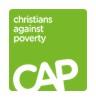 Telford Debt Centre Prayer Bulletin - August 2023‘I have become all things to all people, so that by all means I may save some.’ 1 Corinthians 9:22New clients	We have visited 4 new clients - OTW, KMK, AB, MW2 new referrals are waiting for their first appointments - DJE and MJPNew DCMAnn has completed a second appointment with one client and has 2 new clients coming up.Pray that God will work through Ann as she starts to take the reins managing the centre, and for Lizzie as she moves into a different and new role, and for Marcelle as she continues debt coaching and befriending.MW no longer needs helpDiscipleship3 clients have attended Freedom In Christ. WD reports significant break-throughs in her walk with Jesus.  JL has been continuing to deepen his relationship with Jesus. MRE has heard the gospel for the first time and is expressing interest in doing another discipleship course. Please pray we can be a witness to new clients this month. ClientsPray especially for those clients from different religions (JWs, muslims) and those who are against Christianity.BefriendersPray for the volunteer team who are engaging with clients that they be filled with wisdom and compassion from God.  Pray for them to have the support they need as they care for our clients.Pray we will grow together as a team.Money CourseNew vision for the Money Course in Telford area. Pray for a ‘money course lead’ in Telford to carry vision. Pray for wisdom for the Partnership team to recognise who that is and support them in this ministry. Pray this will be a help to people who are struggling.Partnership TeamPray for wisdom and discernment for strategic next steps for all parts of CAP. Pray for unity and mutual support.Finances and fund-raisingAsk for wisdom / guidance for further fund-raisers this yearThat God would put His favour on the newsletters and the CAP18 pledge forms asking for people to commit to giving and that the newsletters and forms would find their way into the hands of the right people. Also that people would be moved to become a part of what God is doing through the debt centre. PrayersThank God for those who commit to praying for CAP debt centre. The next CAP Prayers will be:	9am- 9:30am on Thursday 7th September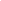 Ann Trehern, Debt Centre Manager